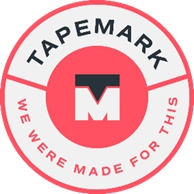 Job Title: Commercial Program Specialist	 Department/Division: Project ManagementReports to: Director of Project ManagementGrade: 10SJob Summary:This position will be responsible for actively managing the daily activities associated with commercial accounts. Supervisory Responsibilities: NoneDuties/Responsibilities:Provide high quality customer service for several commercial programs.Solicit/receive customer PO’s.Manage production tracking information.Build and manage internal manufacturing work orders all the way through shipping of finished goods.Collaborate with Materials Manager/Engineer and Purchasing to effectively manage program material purchase, inventory, and disposition at Tapemark.Effectively communicate with internal and external customers project information, progress, and challenges in professional manner.Demonstrate interpersonal influence and leadership to schedule, manage, and evaluate projects through, and with, internal functional groups.Quickly identify critical path activities and impacts to timelines.Work collaboratively with Tapemark accounting to track and fulfill purchase orders and invoices.Escalate issues and risks with significant impacts to project timelines and/or the business relationship. Track and assess all change of scope items and ensure both internal and external teams understand the cost, quality, and timing impact of these changes.Lead meetings to balance competing priorities (within and among programs) and provide strong understanding and collaboration on behalf of Tapemark. Recommend and lead appropriate, respectful intervention with customer and Tapemark personnel to ensure they are accountable for agreed to deliverables necessary for project success.  Strong conflict resolution skillset.Help schedule resources for customer visits, audits.Ability to understand complex and scientific workflows or tasks.Manage customer requests and needs related to product packaging and design. This may need to include other TM functional departments.Develop strong business relationships with our customers.Deal directly with customers to resolve issues related to:BillingStatement of Work for the programCustomer ComplaintsMaterial InventoryMaterial Ordering and DispositionEducation and Experience:Bachelor’s degree in engineering, operations management, or science related field.Minimum 1 year of experience in account management or customer service role.Minimum 1 year of experience in Pharmaceuticals or GMP manufacturing environment.Prior use of traditional project management methodologies (Meeting agenda’s, meeting notes, timelines, etc.) Demonstrates ability to clearly articulate complex technical and scientific issues/topics.Comfortable with Microsoft Office applications (Word, Excel, PowerPoint, Project).Strong communication, time management, and organizational skills.Preferred Skills/Abilities:5+ years of experience in customer account management or project management5+ years of experience in Pharmaceuticals or GMP manufacturing environmentProject Management Professional Certification (PMP) Strong conflict resolution skillsLean Six Sigma Green or Black Belt The above job description does not constitute a contract of employment, and Tapemark may exercise its employment-at-will rights at any time._________________________________________			___________________________________Employee Signature		Date